Поход в город Горячий Ключ,село Фанагорийское ,урочище Поднависла.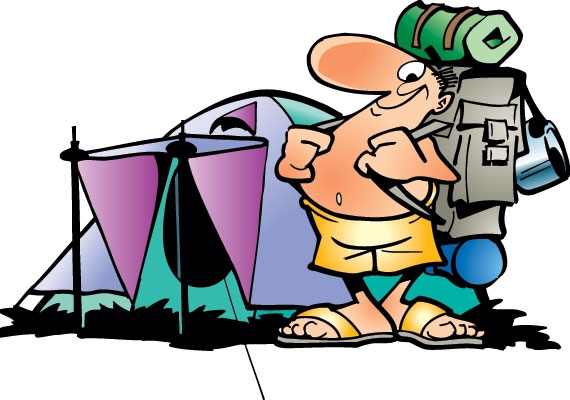 В целях реализации отдыха и оздоровления обучающихся,  организовываем поход в город Горячий Ключ, село Фанагорийское ,урочище Поднависла.Сроки походов 1 смена с 05.08-08.08.2016г .                              2 смена 08.08.-11.08.2016 По всем интересующим вопросам обращать к руководителям группыКобылянский Е.В.-сот.т.89182494887Буряк А.Н.     сот.т.-        89183762068 МЫ Вас Ждем!Памятка о безопасности на водных объектах Самый полезный отдых летом – это отдых на воде. Отдыхающие на водных объектах должны соблюдать осторожность, быть дисциплинированными и строго соблюдать правила поведения на воде. Нарушение правил поведения на водных объектах ведёт к несчастным случаям и гибели людей.УВАЖАЕМЫЕ РОДИТЕЛИ!Помните! Купание в реках, водоёмах и других местах, где установлен запрет на эти действия, ныряние в воду с сооружений, использование которых для этой цели запрещено, влечёт предупреждение или наложение административного штрафа в размере от трёхсот до тысячи рублей (ст. 2.2. Закона Краснодарского края № 608-КЗ от 23.07.2003 «Об административных правонарушениях»)УВАЖАЕМЫЕ РОДИТЕЛИ! Напоминаем Вам, что Вы несёте ответственность за жизнь и здоровье своих детей. Не допускайте бесконтрольного нахождения несовершеннолетних вблизи водоёмов.Ребята, не купайтесь и не ныряйте в незнакомых местах: на дне могу быть сваи, камни, проволока, битое стекло. Берегите свою жизнь и здоровье!